REQUERIMENTO DE INSTAURAÇÃO DE REGIME DE EXÉRCICOS DOMICILIARESEu, ____________________________________________________________, aluno do Curso de Graduação de Terapia Ocupacional do Centro de Ciências da Saúde, inscrito na matrícula ____________________, vem mui respeitosamente solicitar a V.S.ª, nos termos da Resolução nº 29 de 2020 do CONSEPE, a sua inclusão no regime de exercício domiciliar na disciplina ______________________________________ de código ___________________, indicada no Atestado de Matrícula em anexo, ofertada no Período 2021.2, pelos motivos abaixo expostos: ______________________________________________________________________________________________________________________________________________________, conforme documento em anexo.Nestes Termos, pede-se deferimento.João Pessoa, _____ / ____________ / _____________________________________________________Aluno (a)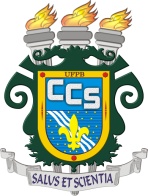 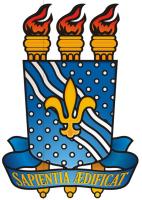 Telefone Fixo:Celular:E-mail: